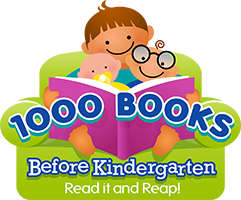 Dear Parents/Caregivers,On behalf of the 1,000 Books Foundation, we invite you to participate in this FREE program which encourages you to read 1,000 books with your child before he or she starts kindergarten.PROGRAM OVERVIEWThe concept is simple, and the rewards are priceless.Read a book (any book) to your newborn, infant, and/or toddler. The goal is to have read 1,000 books (yes, that favourite counts every time you read it) before your child starts kindergarten.If this sounds hard, think about it this way. If you read 1 book a day, you will have read 365 books in one year, 730 books in two years, and 1,095 books in just three years. Considering that most children start kindergarten around 4 or 5 years old, you have more time than you think.The key is perseverance. Make reading a routine with your child and not only will you reach your goal, you will be creating memories as well as giving your child the gift of literacy.HOW TO PARTICIPATEVisit the library and sign up for 1000 Books before Kindergarten. You will receive a starter kit with log sheets and information about the program.Keep track of the titles you read with the log sheets, and each time you complete a sheet (100 books), bring it to the library to receive a reward.When you get to 1,000 books, you will receive a certificate of achievement for completing the program.POINTS TO REMEMBERThe program is open to all children who have not yet started kindergarten.Even if your child wants you to read the same book every day for a week, it counts each time you read it.Anyone who reads to the registered child should be adding that book to the log sheet, including babysitters, siblings, other family members, friends, etc.All books count so think outside the pages and try introducing you child to read-along books (available at the library) and e-books (available through the library’s OverDrive link).HAPPY READING!!1000 Books before KindergartenRegistration FormRegistration Date: ____________________________________________________________Parent Guardian Signature: ____________________________________________________Librarian Signature: __________________________________________________________HAPPY READING!!Name of Child:Date of Birth:Parent/Guardian Name:Year to start Kindergarten:Phone number:Email address:Milestone:Date received:Librarian’s initials100 Books200 Books300 Books400 Books500 Books600 Books700 Books800 Books900 Books1,000 BOOKS